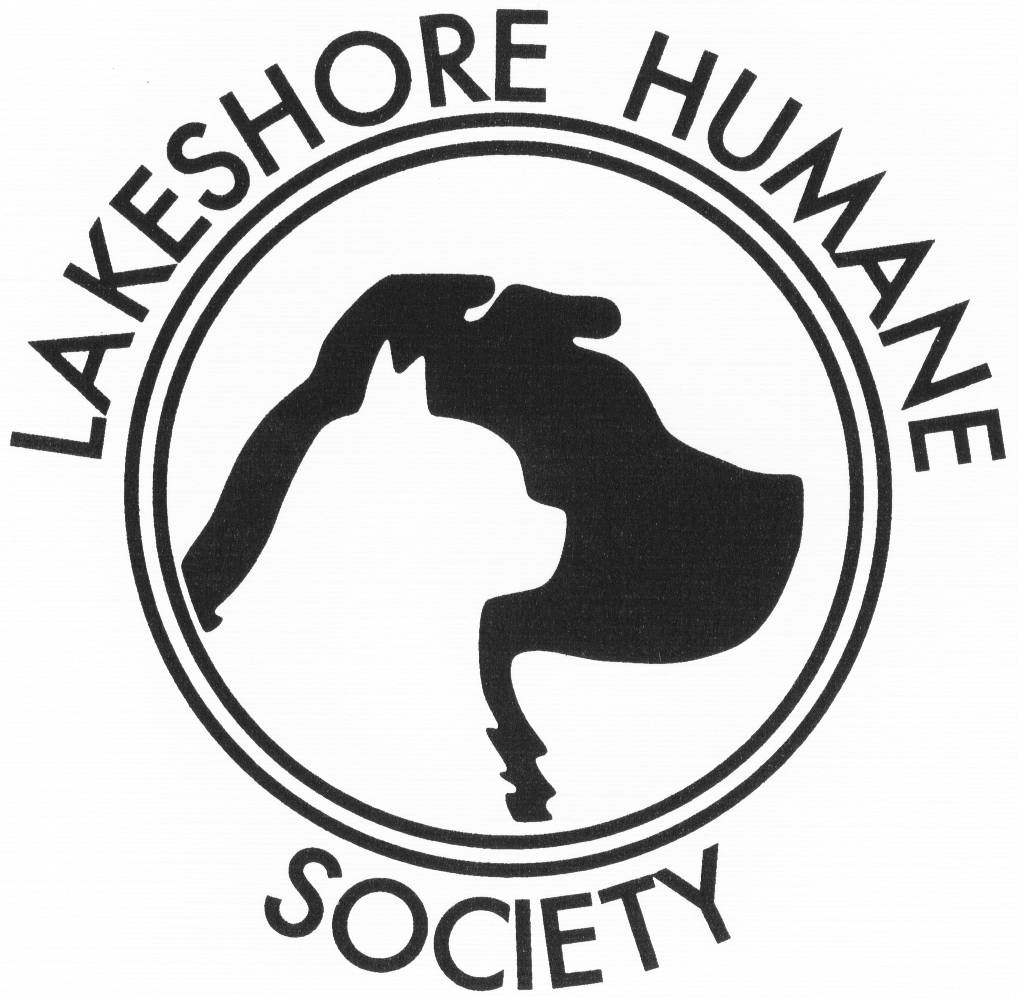 Lakeshore Humane Society Spay/Neuter Application431 E. Chestnut Street, Dunkirk, NY 14048(716) 672-1991 www.lakeshorehumanesociety.orgPlease read and follow the Instruction Sheet on the back of this form to be able to receive assistance.  This is not a rebate program.  We will not supply funding if your animal has already been spayed or neutered.  After reading the instruction sheet, please fill out the top section information below and return this completed form along with a stamped, self-addressed envelope to the address above: Attention: SNAP Treasurer.  To Be Filled Out By The Cat/Dog Owner PRIOR TO MAILING APPLICATION BACK TO LHS.Do not take this form to your Veterinarian until you receive authorization.Owner’s Name: __________________________________________ Telephone #: _________________Street: ______________________________________________________________________________City/State/Zip:________________________________________________________________________Pet’s Name: ___________________________________________________       Cat            Dog   Age _____Physical Description of Pet:______________________________  Female            MaleTownship to which you pay taxes: ________________________________________________________To Be Filled Out By The Lakeshore Humane Society SNAP TreasurerAuthorization for Spay/Neuter Assistance Voucher # ________________  Authorization Date: _______________ Expiration Date: _____________The amount of $80        for female cats and dogs and $50        for male cats and dogs will be paid to the Veterinarian (Clinic/Veterinarian Hospital) after the completion of said surgery and the receipt of the signed and dated form.       Signature of LHS Program SNAP Treasurer:________________________________________________To Be Filled Out By the Veterinarian Please do not accept this form without the LHS SNAP Treasurer’s signature.  Please do not accept the form after the expiration date.Please sign, date and mail this entire form to LHS, 431 E. Chestnut Street, Dunkirk, NY 14048. ATTN: SNAP TREASURE. You will be promptly paid the above specified amount to assist the above cat/dog owner with the fee.  The cat/dog owner is responsible for the remaining portion of the bill and Lakeshore Humane Society assumes no legal or financial responsibility beyond the quotation above. The cat/dog _____________________ was        Spayed         Neutered by me on _____________(date).Signature of Veterinarian:  ______________________________________________________________This certificate is not transferable and is void after date shown above.   The Lakeshore Humane Society and its members assume no legal or financial responsibility beyond the quotation above.  Due to limited funding, we are able to offer assistance only to the following townships and the cities and villages contained within: Arkwright, Brocton, Charlotte, Cassadaga, Chautauqua, Dunkirk, Forestville, Fredonia, Hanover, Irving, Mayville, Pomfret, Portland, Ripley, Sheridan, Silver Creek, Sinclairville, Stockton, Villenova, Westfield.Lakeshore Humane Society Spay/Neuter Application431 East Chestnut Street, Dunkirk, NY 104848(716) 672-1991 www.lakeshorehumanesociety.org How our program works (you will only receive assistance if these procedures are followed):Fill out and mail us a request for assistance.  Please return this form along with a stamped, self-addressed envelope. You will receive your authorization form in approximately 1-2 weeks.  If you have an emergency situation and feel that you cannot wait for the authorization, please call us at 716-672-1991 and someone will help you.  Spay and neuter assistance is available only for the townships listed on the front of this application.Note: Spay and neuter assistance is not a rebate program.  If you have already had your pet spayed or neutered, you are not eligible for assistance.You will receive your authorized form from the SNAP Treasurer.  On it will be the amount we will be able to fund for your pet’s surgery.  Our funding ranges from $50-$80 depending on whether your animal is a cat or dog, male or female.  Please take the authorized form with you on the day that your pet is spayed or neutered.  Your vet will sign it at the time of the surgery.  The funds will be paid directly to the Veterinarian (Clinic/Veterinary Hospital) who performs the surgery.  Authorization will be given on a first-come-first-serve basis. The cat/dog owner is responsible for the remaining amount of the veterinary bill.  Veterinarians (Clinics/Animal Hospitals) who have agreed to participate in SNAP:Funds are limited and are dependent on grants.Funding provided by the Bertha Hamilton Trust Fund.Veterinarian/Hospital/ClinicLocationPhone NumberChautauqua Veterinary ServiceStow716-789-3806Concord Veterinary CenterSpringville716-592-2588Dunkirk Animal ClinicDunkirk716-366-7440Falconer Veterinary ClinicFalconer716-665-2077Forestville Animal ClinicForestville716-965-1021Fredonia Animal HospitalFredonia716-679-1561Moonbrook Veterinary HospitalJamestown716-488-0788Dr. Scott G. NachbarSpringville716-592-7387Randolph Veterinary ClinicRandolph716-358-6817Dr. W. H. ShawRandolph716-358-6902Tri-County Vet ClinicClymer716-355-4234Village Veterinary HospitalWestfield716-326-8800Westfield Animal HospitalWestfield/Dunkirk716-326-3933